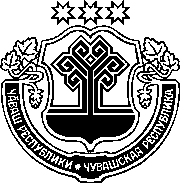 ЗАКОН ЧУВАШСКОЙ РЕСПУБЛИКИО ВНЕСЕНИИ ИЗМЕНЕНИЙ В СТАТЬИ 4 И 71 ЗАКОНА ЧУВАШСКОЙ РЕСПУБЛИКИ "ОБ ОРГАНИЗАЦИИ ПЕРЕВОЗОК ПАССАЖИРОВ И БАГАЖА АВТОМОБИЛЬНЫМ ТРАНСПОРТОМ И ГОРОДСКИМ НАЗЕМНЫМ ЭЛЕКТРИЧЕСКИМ ТРАНСПОРТОМ В ЧУВАШСКОЙ РЕСПУБЛИКЕ" И ЗАКОН ЧУВАШСКОЙ РЕСПУБЛИКИ "О НАДЕЛЕНИИ ОРГАНОВ МЕСТНОГО САМОУПРАВЛЕНИЯ В ЧУВАШСКОЙ РЕСПУБЛИКЕ ОТДЕЛЬНЫМИ ГОСУДАРСТВЕННЫМИ ПОЛНОМОЧИЯМИ"ПринятГосударственным СоветомЧувашской Республики15 сентября 2020 годаСтатья 1Внести в Закон Чувашской Республики от 29 декабря 2003 года № 48 "Об организации перевозок пассажиров и багажа автомобильным транспортом и городским наземным электрическим транспортом в Чувашской Республике" (Ведомости Государственного Совета Чувашской Республики, 2004, № 58; 2006, № 70; 2008, № 76; 2009, № 83; 2011, № 91; 2012, 
№ 96; Собрание законодательства Чувашской Республики, 2013, № 7; 2015, № 5; 2016, № 6; газета "Республика", 2018, 5 декабря) следующие изменения:часть 8 статьи 4 изложить в следующей редакции:"8. Органы местного самоуправления муниципальных районов и городских округов наделяются государственными полномочиями Чувашской Республики по установлению регулируемых тарифов на перевозки по муниципальным маршрутам регулярных перевозок в соответствии с Законом 
Чувашской Республики "О наделении органов местного самоуправления 
в Чувашской Республике отдельными государственными полномочиями".";2) абзац пятый части 1 статьи 71  дополнить словами "в пределах переданных им государственных полномочий Чувашской Республики".Статья 2Внести в Закон Чувашской Республики от 30 ноября 2006 года № 55 "О наделении органов местного самоуправления в Чувашской Республике отдельными государственными полномочиями" (Ведомости Государственного Совета Чувашской Республики, 2006, № 72; 2007, № 73, 74; 2008, 
№ 76; 2009, № 80, 82; 2010, № 84, 85; 2011, № 90, 91; 2012, № 92 
(том I), 94; газета "Республика", 2012, 5 октября, 29 декабря; Собрание 
законодательства Чувашской Республики, 2013, № 5, 6, 12; 2014, № 5, 6, 11; 2015, № 12; 2016, № 10, 12; 2017, № 3, 7; газета "Республика", 2017, 
8 ноября, 13 декабря; 2018, 8 мая, 27 июня, 19 сентября; 2019, 6 марта, 
13 марта, 15 мая, 17 июля, 26 декабря; 2020, 29 апреля, 13 мая) следующие изменения:  часть 1 статьи 1 дополнить пунктом 13 следующего содержания:"13) установление регулируемых тарифов на перевозки пассажиров 
и багажа автомобильным транспортом, городским наземным электрическим транспортом по муниципальным маршрутам регулярных перевозок 
в границах муниципальных образований."; статью 3 дополнить частью 3 следующего содержания:"3. Орган исполнительной власти Чувашской Республики, осуществляющий государственное регулирование цен (тарифов), оказывает методическую помощь органам местного самоуправления муниципальных районов и городских округов при осуществлении государственных полномочий Чувашской Республики по установлению регулируемых тарифов на перевозки пассажиров и багажа автомобильным транспортом, городским наземным электрическим транспортом по муниципальным маршрутам регулярных перевозок в границах муниципальных образований."; дополнить статьей 1413 следующего содержания:"Статья 1413.	Порядок определения общего объема субвенций, предоставляемых бюджетам муниципальных районов и городских округов для осуществления государственных полномочий Чувашской Республики по установлению регулируемых тарифов на перевозки пассажиров и багажа автомобильным транспортом, городским наземным электрическим транспортом по муниципальным маршрутам регулярных перевозок в границах муниципальных образованийФинансовые средства, необходимые органам местного самоуправления муниципальных районов и городских округов для осуществления государственных полномочий Чувашской Республики по установлению регулируемых тарифов на перевозки пассажиров и багажа автомобильным транспортом, городским наземным электрическим транспортом по муниципальным маршрутам регулярных перевозок в границах муниципальных образований, предусматриваются в республиканском бюджете Чувашской Республики в виде субвенций в объеме, утверждаемом законом Чувашской Республики о республиканском бюджете Чувашской Республики на очередной финансовый год и плановый период.Общий объем субвенций, предоставляемых бюджетам муниципальных районов и городских округов из республиканского бюджета Чувашской Республики на осуществление передаваемых государственных полномочий Чувашской Республики по установлению регулируемых тарифов на перевозки пассажиров и багажа автомобильным транспортом, городским наземным электрическим транспортом по муниципальным маршрутам регулярных перевозок в границах муниципальных образований (ОС), определяется по формуле:ОС = Ксл × Рт, где: ОС – общий объем субвенций;Ксл – количество муниципальных служащих, осуществляющих работу по установлению регулируемых тарифов на перевозки пассажиров и багажа автомобильным транспортом, городским наземным электрическим транспортом по муниципальным маршрутам регулярных перевозок; Рт – расходы на установление регулируемых тарифов на перевозки пассажиров и багажа автомобильным транспортом, городским наземным электрическим транспортом по муниципальным маршрутам регулярных перевозок;Рт = Рдс + Рмз, где:Рдс – расходы на денежное содержание одного муниципального служащего в год;Рдс = Si × (12 / К) × Н, где:Si – затраты на денежное содержание одного муниципального служащего i-го муниципального района, городского округа в месяц, определяемые как сумма минимального размера оплаты труда и соответствующих начислений на выплаты по оплате труда;12 – количество месяцев в году;К – количество часов рабочего времени в год;H – количество часов рабочего времени на установление регулируемых тарифов на перевозки пассажиров и багажа автомобильным транспортом, городским наземным электрическим транспортом по муниципальным маршрутам регулярных перевозок, рассчитанное исходя из норм Трудового кодекса Российской Федерации;Рмз – расходы на материальные затраты на одного муниципального служащего в год определяются исходя из норматива расхода материальных затрат на установление регулируемых тарифов на перевозки пассажиров 
и багажа автомобильным транспортом, городским наземным электрическим транспортом по муниципальным маршрутам регулярных перевозок, утвержденного нормативным правовым актом органа исполнительной власти Чувашской Республики, осуществляющего государственную политику в области транспорта, дорожного хозяйства и организации дорожного движения, по согласованию с органом исполнительной власти Чувашской Республики, осуществляющим государственную политику в сфере финансов.3. При распределении между муниципальными районами и городскими округами общего объема субвенций на осуществление передаваемых государственных полномочий Чувашской Республики по установлению регулируемых тарифов на перевозки пассажиров и багажа автомобильным транспортом, городским наземным электрическим транспортом по муниципальным маршрутам регулярных перевозок в границах муниципальных образований используется показатель (критерий) "количество муниципальных служащих, осуществляющих работу по установлению регулируемых тарифов на перевозки пассажиров и багажа автомобильным транспортом, городским наземным электрическим транспортом по муниципальным маршрутам регулярных перевозок"."; статью 17 дополнить частью 11 следующего содержания:"11. Контроль за установлением регулируемых тарифов на перевозки пассажиров и багажа автомобильным транспортом, городским наземным электрическим транспортом по муниципальным маршрутам регулярных перевозок в границах муниципальных образований осуществляют:орган исполнительной власти Чувашской Республики, осуществляющий государственное регулирование цен (тарифов), – в части соблюдения законодательства в области регулируемых государством цен (тарифов);орган исполнительной власти Чувашской Республики, осуществляющий государственную политику в области транспорта, дорожного хозяйства и организации дорожного движения, – в части использования финансовых средств на осуществление государственных полномочий Чувашской Республики.". Статья 3Настоящий Закон вступает в силу по истечении десяти дней после дня его официального опубликования.г. Чебоксары21 сентября 2020 года№ 72Временно исполняющийобязанности ГлавыЧувашской РеспубликиО. Николаев